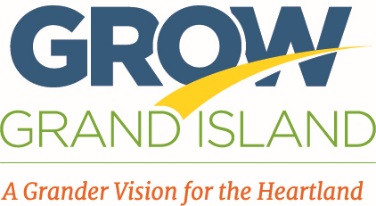 Grow Grand Island Arts & Humanities Committee MeetingVolunteer Hours: 57 hours (including the Hear GI interactive art projects)  Date*Time*Location8-3-17 * 12:00 PM - 1:00 PM * Tom Dinsdale AutosRecommendation Number and NameArts and Humanities CommitteeAttending: Tricia Beem, Tammy Morris, Charity Adams, Ralph Brown, Jerome Dubas, Kara Faber, Susan Hauptmeier, Charity LaBrie, Michelle Lubken, L.J. McCormick, Susan Nickerson, Carol Schooley.                                                Guests: Barrett Stinson and Austin Koeller from The Grand Island Independent.                   Presenter: Sarah Carlson-Brown, Director of Education at Nebraska ShakespeareTOPICDISCUSSIONACTIONWHENIntroductionsThe group introduced themselves and made announcements. Nonen/aAnnouncementsThe fourth community art project was completed before Hear GI concert last week. These have been very well-received. This Friday is the last concert of the summer.The UNDRground art gallery is moving forward. This will be a student run gallery with art from professional artists. Shakespeare on the Square has performances of Much Ado About Nothing Thursday-Sunday, 7pm in Arden Hall in AuroraAll hearts created for the NE by Heart sesquicentennial project will be displayed at Saltdog Stadium in Lincoln for a free-to-the-public viewing Thursday, October 5th. The auction will be Friday, October 6th at 7pm to auction off all hearts. Karen Neppl created 3 hearts. We are searching for Grand Islanders to bid on one or more of her hearts so at least one comes back to Grand Island. The minimum bid is $1,500. The Aurora Artwalk is September 16th in Aurora from 10am-4pm on the downtown square. The Autumn Art Workshop celebrates its 50th anniversary. Workshops will be September 16-20th in Aurora. Go to http://www.autumnartworkshop.com/ for more information. Presentation:Sarah Carlson-Brown, Director of Education at Nebraska ShakespeareShakespeare NE is most well-known for Shakespeare on the Green. There are two performances each summer that run for three weeks each and are performed at the outdoor theater on UNO’s campus in Omaha. These are free, but donations are accepted. 1986 – First ever Shakespeare on the Green performance1988 – Camp Shakespeare started which is a 2-week theater and Shakespeare focused camp for kids 8 and older. 1997 – Started the annual sonnet-writing contest2006 – Shakespeare on Tour’s first annual season reaches out to communities throughout NE. Was 4 weeks, evolved to 5 & now at 6 wks 2011 – Shakespeare on the Silverscreen course at UNO2012 – Director’s Reading Series for lesser known or produced works of Shakespeare2016 – War of Roses production of the Henry VI trilogy where UNO presented the first half & Creighton presented the second half.              Also the start of Juno’s Swans, an all-female Shakespeare performance series. The Shakesperience Tent has costumes from prior performances that people can try on. Also, scholars forums talk to the audience before each performance to help give context and even relate the performance to today.32nd Season is next year – King John and Much Ado About Nothing for performances. Nonen/aNext Meeting: Thursday, September 7, 2017,  12:00 - 1:00 p.m.,  Tom Dinsdale Auto,  2nd Floor Community Meeting Room                            Topic: State of Music in SchoolsNext Meeting: Thursday, September 7, 2017,  12:00 - 1:00 p.m.,  Tom Dinsdale Auto,  2nd Floor Community Meeting Room                            Topic: State of Music in SchoolsNext Meeting: Thursday, September 7, 2017,  12:00 - 1:00 p.m.,  Tom Dinsdale Auto,  2nd Floor Community Meeting Room                            Topic: State of Music in SchoolsNext Meeting: Thursday, September 7, 2017,  12:00 - 1:00 p.m.,  Tom Dinsdale Auto,  2nd Floor Community Meeting Room                            Topic: State of Music in Schools